ΧΡΙΣΤΟΥΓΕΝΝΙΤΙΚΑ ΣΤΟΛΙΔΙΑΥλικά:ΠηλόςΝερομπογιέςΚουπάτ χριστουγεννιάτικων στολιδιώνΠινέλαΧρυσόσκονηΠλάστηΚλοστήΕκτέλεση:Πλάθουμε τον πηλό και μετά τον ανοίγουμε με τον πλάστη και κόβουμε με τα κουπάτ στο σχήμα που θέλουμε.Στη συνέχεια τα ζωγραφίζουμε με τις νερομπογιές και βάζουμε χρυσόσκονη.Τους κάνουμε μία τρυπούλα στην κορυφή για να μπορέσουμε να τα κρεμάσουμε στο δέντρο.Τέλος τα αφήνουμε να στεγνώσουν και είναι έτοιμα.Είκονες: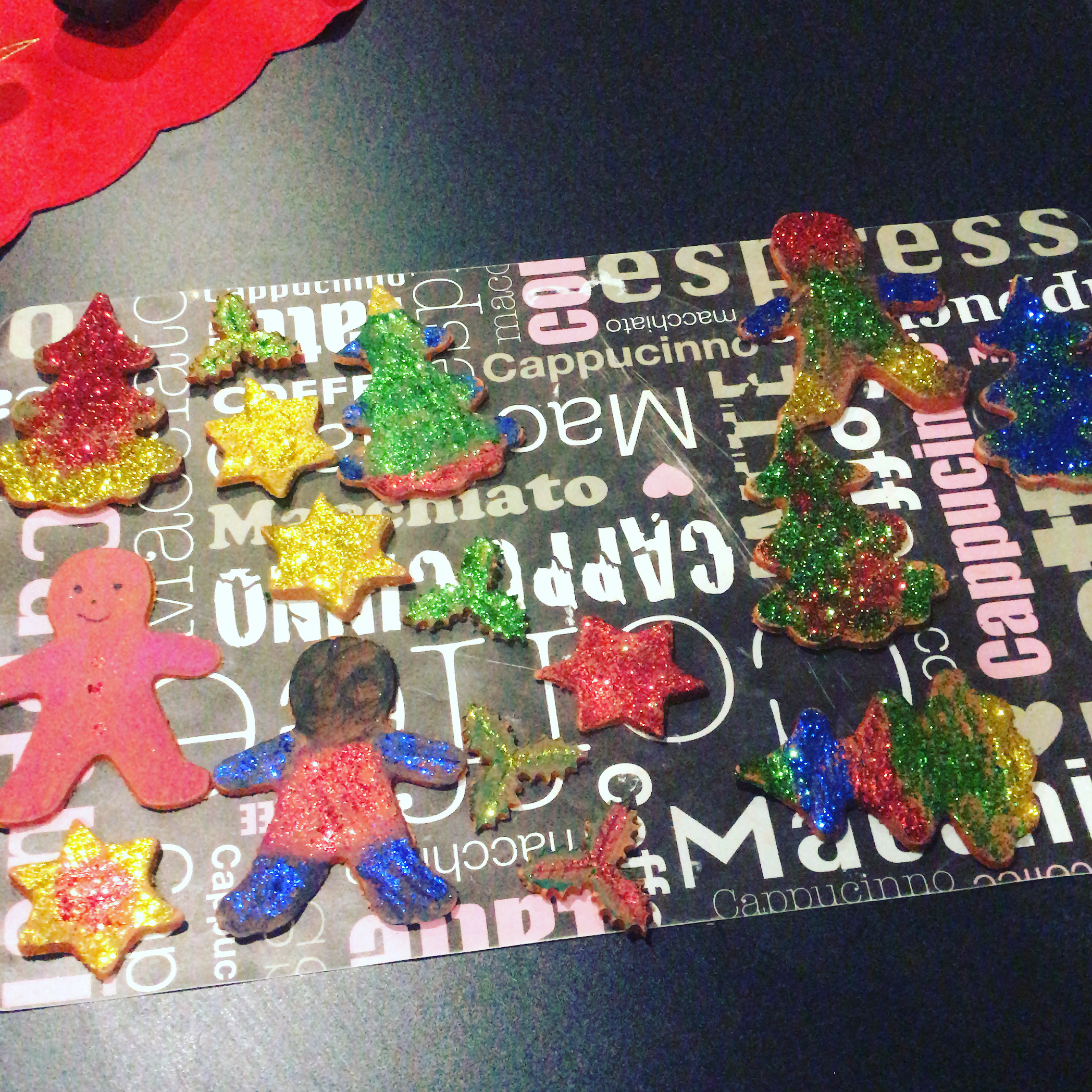 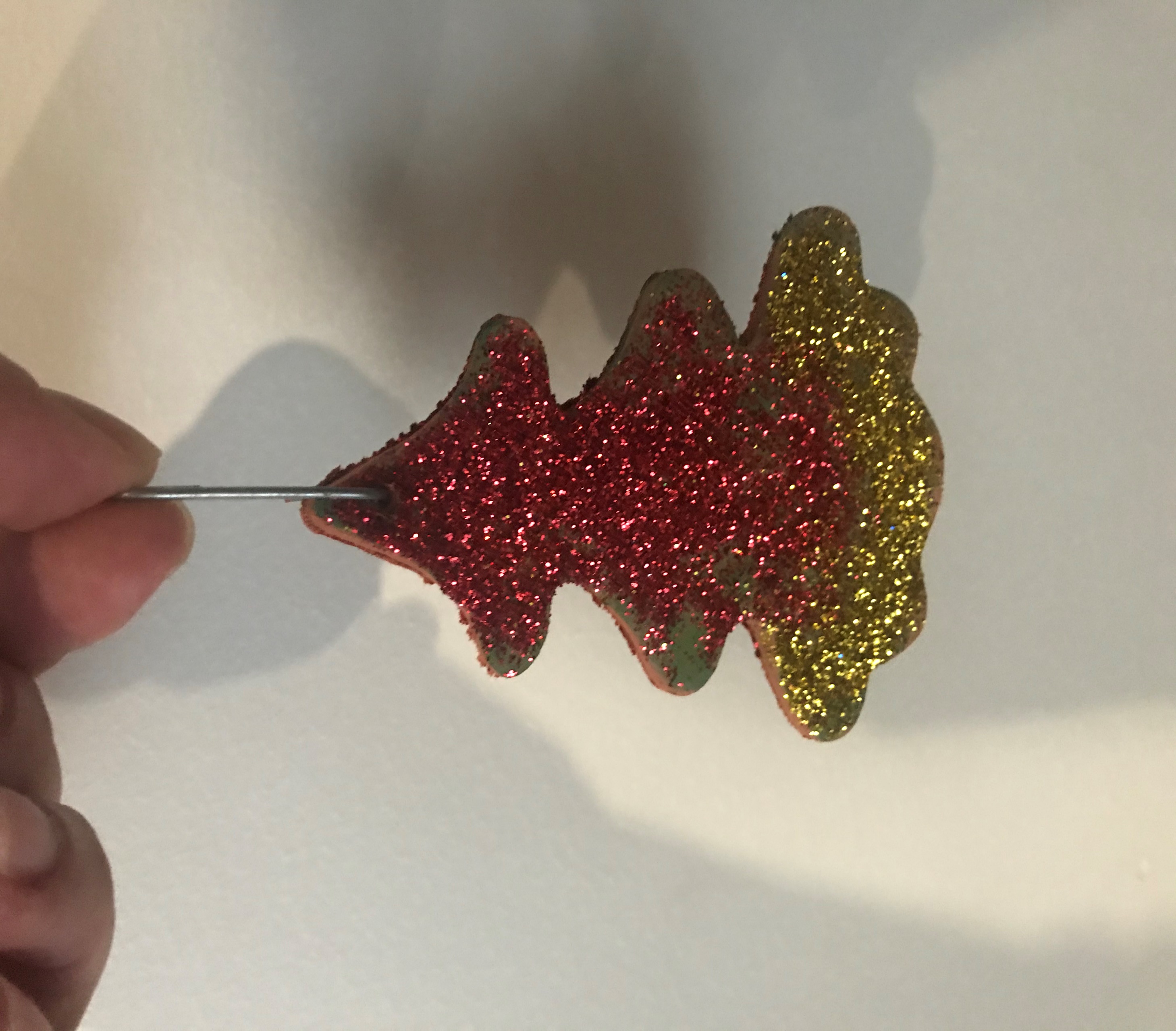 